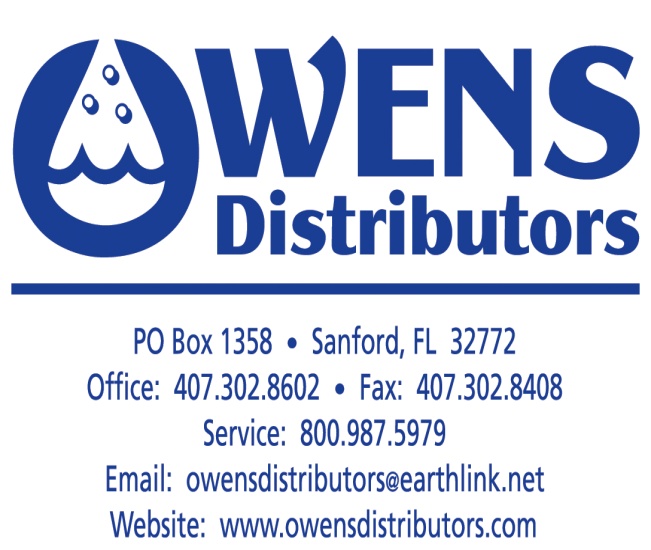 I authorize Owens Distributors Inc. to initiate either an electronic debit or to create and process a demand draft against my bank account on or after [Month / Day / Year]                                for the amount of [Amount]                                        . I acknowledge that the origination of ACH transactions to my account must comply with the provisioning of United States law. My account information is as follows:Bank ABA Number [Customer's Routing Number]Bank ABA Number [Customer's Routing Number]Bank Account Number [Customer's Account Number]Bank Account Type: [Checking / Savings / Business Checking]Bank Account Type: [Checking / Savings / Business Checking][Customer Signature][Customer Signature][Customer Printed Name][Customer Printed Name][Date Signed][Date Signed]